Welcoming Weeks 2017For master- and exchange students (both Swedish and International) at Ultuna Student UnionCreated by: The Masters Committee (MC) & the International Committee (IC)09.00-15.00	SLU orientation day (introduction to studies in Sweden)**		The big hall in “Loftet”15.00		Student Union introduction, registration and guided Campus tour 			Union HouseSaturday 26th of August		17.00	BBQ hang out with Buddies! ***		Rackarberget                           Introduction to the Minion Dance	Monday 28th of August		09.00- 10.00	Welcome to SLU		The big hall in “Loftet”10.00-11.00	Introductions with program director (master students) 
                           or exchange coordinator (exchange students) 11.00-13.00	Reception lunch**		Ulls hus 	17.00	Welcome to the Ultuna way of life! Games and dinner		Flagpole ~21.00	Pub, food & dancing*		Union House	Tuesday 29th of August		06.00-09.00	Ticket sale for dinners & breakfast**		Union House12.00-13.00	Ticket sale for dinners		Union House20.00	Story Telling and Historical tour (bring warm clothes)		Union House	Pub, food & dancing*		Union House Wednesday 30th of August		~19.00                Pub, food & dancing*	Union HouseThursday 31st of August		~19.00	Pub, food & dancing*		Union House	Friday 1st of September		16.00	Guided nationtour in town – time for registration at Nations	The Cathedral ~18.00	Get to know a Nation*		Choose a Nation~22.00	Club at a Nation, State of mind		Värmlands NationSaturday 2nd of September	10.00-13.00	Sightseeing as an Ultunesian in town		Behind Carolina Rediviva16.30	Song Book Dinner*		Ulls Hus~23.00	Pub & dancing*		Union House	No activities – Day of restMonday 4th of September	Last day to sign up for the Professor's invitation 16.15	Camp Ultunae (games) 		Flagpole ~18.00	Pub, food & dancing*		Union House Tuesday 5th of September		~19.00	Pub, food & dancing*		Union HouseWednesday 6th of September		16.00	All grub no booze**			Flagpole~17.00	The Professors invitations (we recommend warm clothes for outside activates)**	Thursday 7th of September		18.00 	Flashmob		Uppsala city centerFriday 8th of September		16.00	Let’s go to the forest! ***		Håga~19.00	Pub, food & dancing*		Union HouseSaturday 9th of September			  17.30	Predrink	Union House	18.00	Minion show (In Swedish but still fun!)	The big hall “Loftet”19.00	Minion dinner (Småttingmiddag)	Syltan24.00	Schottis in Valhalla (party)	Union House	_______________________________________________________________________________________Later in the autumnPub crawl Ultunesian styleULS G(o)local dinner
Slektfesten (familyparty) dinner & partyMoose Dinner, autumn dinnerWarmly welcome!Bella Rådberg       	Janina Hirsch Buddy responsible ULS International Committee	Treasurer ULS International Committee+46(0) 738 30 11 96	+46 (0) 704 34 99 54Marie Lejon CedermarkHead of Head of social affairs and “Ultunesian at jour”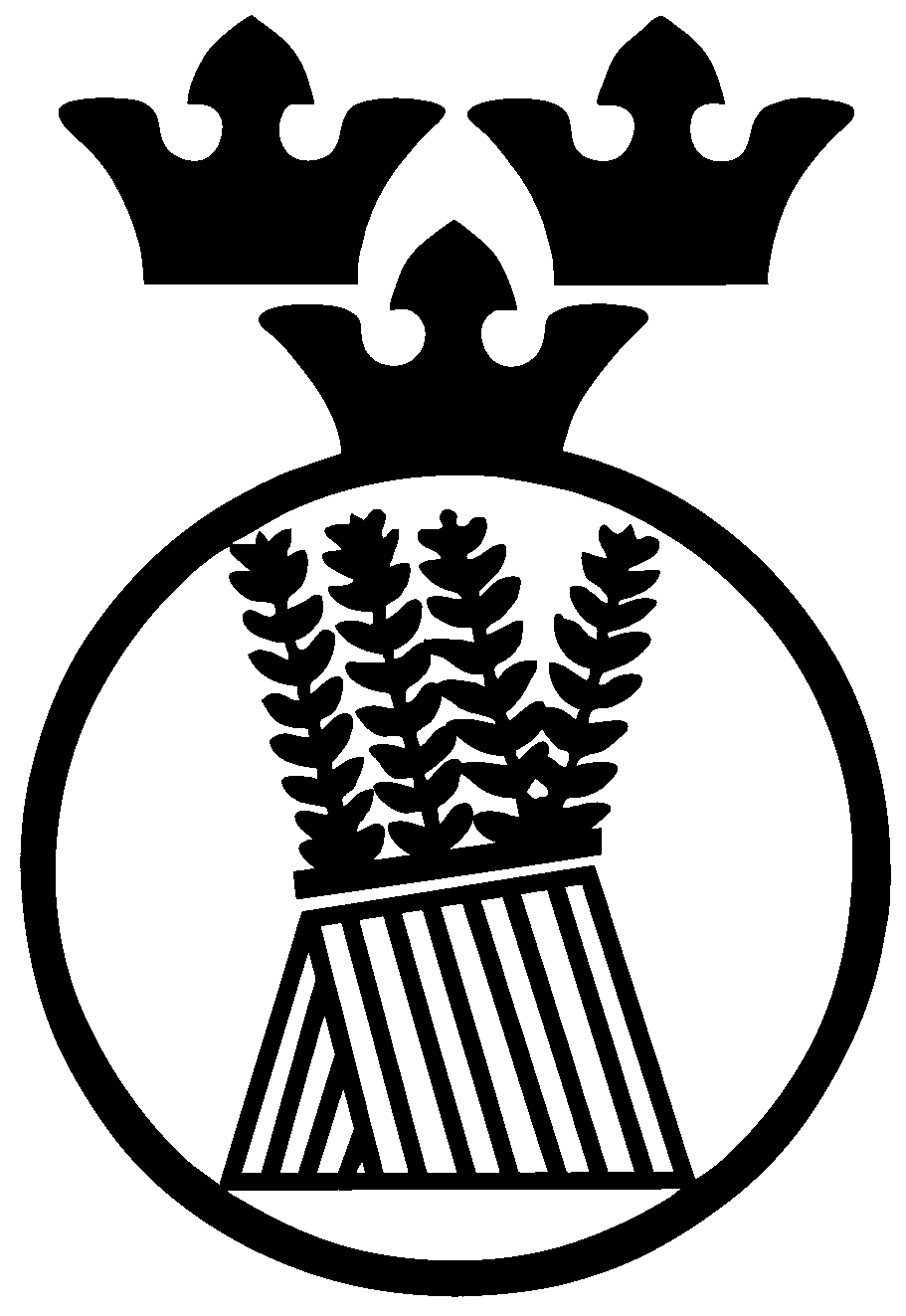 +46(0) 709 42 63 71Italic =Union activates (ULS)*	= Food/fika paid out of your own pocket	**	= Food/fika is free	*** = Bring your own food/fikaTo Remember during the welcoming weeks: Cash is always King!Friday 25th of AugustSunday 3rd of September